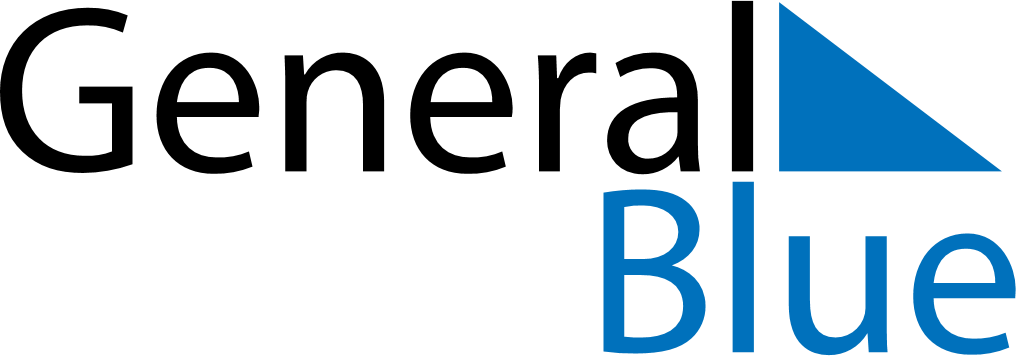 Weekly CalendarNovember 23, 2020 - November 29, 2020Weekly CalendarNovember 23, 2020 - November 29, 2020Weekly CalendarNovember 23, 2020 - November 29, 2020Weekly CalendarNovember 23, 2020 - November 29, 2020Weekly CalendarNovember 23, 2020 - November 29, 2020Weekly CalendarNovember 23, 2020 - November 29, 2020MondayNov 23TuesdayNov 24TuesdayNov 24WednesdayNov 25ThursdayNov 26FridayNov 27SaturdayNov 28SundayNov 296 AM7 AM8 AM9 AM10 AM11 AM12 PM1 PM2 PM3 PM4 PM5 PM6 PM